بسم الله الرحمن الرحيم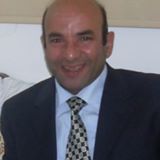 سيد سليم   سيرة ذاتيةالاسم / سيد سليم سلمي محمدـ عضو اتحاد كتاب مصرـ عضو رابطة الأدب الإسلامي العالميةـ عضو النقابة العامة للإعلام الألكترونيـ مشرف سابق صفحة أدب وثقافة، جريدة صوت العروبة ط. القاهرة باريس.ـ صاحب ومدير مركز سيد سليم للدراسات والأبحاثـ حاصل على الدكتوراة الفخرية عن الخدمة في الدعوة والأدبـ رئيس مجلس إدارة جمعية آفاق المستقبل الخيرية للتنميةـ عضو مؤسس موسوعة الشعر العربي بالمغربالمؤهلات:ـ حاصل على الليسانس في اللغة العربية جامعة الأزهر 1988ـ دبلوم الدراسات الإسلامية العليا1995ـ حاصل على الدكتوراة الفخرية عن الخدمة في الدعوة والأدب 2012 مؤلفاتي الشعرية والنثرية:ـ نفثات روح 1997 ، الجمعية المصرية لرعاية المواهبـ ط2 أصداء نفس، دار وعد للنشر والتوزيع 2011مـ روض الأحاسيس، دار وعد للنشر والتوزيع 2011مـ في حب أهل البيت (ديوان شعر) 2013مـ أحلى عشرين قصيدة في حب أهل البيت ، دار النيل للطباعة والنشرـ الجماعات المتطرفة معايشة وحوارات ، دار النيل للطباعة والنشرـ ط 2،أحلى عشرين قصيدة في حب أهل البيت ، دار غريب للطباعة والنشرـ حب السادة أهل البيت بين التشيع والتصوف والتطرف، ط. دار طابا للنشر والتوزيع، طبعة حديثة 2008ـ أهل البيت بين الروافض والنواصب، الدار المصرية للنشر والتوزيع 2010ــ الكتاب الأول من سلسلة السادة أعلام أهل البيت المعاصرين (السيد يوسف الرفاعي) دار وعد 2012مـ مع أولياء الله الصالحين 2013م*الجوائز والتكريمـ جائزة في اللقاء القمي للشعراء الشبان 1994ـ الميدالية البرونزية وشهادة تقدير في اللقاء الإبداعي لقادة الشباب المميزين ثقافيا 1997ـ جائزة في المسابقة الفكرية الكبرى 1998ـ الجائزة الأولى في مسابقة رواد الفكر1998ـ درع السادة الأشراف، دولة الكويت2005ـ جائزة من مؤتمر صلة الأول للسادة الأشراف القاهرة 2009ـ وسام البردة النبوية 2011 شبكة صدانا الإماراتيةجائزة العمرة، والزيارة؛ للفوز بأحسن مقال 2012ـ وسام وميدالية شاعر أهل البيت 2017مصر ـ أسيوط ـ الفتح ـ عرب مطير01125411132   تليفون 	واتس أب 01100142610sayedsaleem62@hotmail.comوصلى الله على سيدنا محمد وعلى آله وصحبه وسلم*وُلد ونشأ في قرية عرب مطير إحدى القرى التي تحتضنها صحراء أسيوط الشرقية وهى أصل قبيلة مطير في مصر ولها فروع في أسيوط كعرب مطير المطمر مركز الساحل، وعرب مطير البداري، وفي أكثر من محافظة كالشرقية والصف والفيوم والمنيا وقنا.ويشتهر أهل القرى بالكرم والمروءة والتدين الطبيعي، وللقرية نظامها الاجتماعي الذي يسوده نظام العائلات كما يرتبط أغلب أهل القرية بصلة القرابة أو المصاهرة فيما بينهم ويأخذ أهل القرية أحكام دينهم عن الفقهاء وقراء القرآن الكريم.ـ أحب اللغة العربية وآدابها والعلوم الإسلامية وفروعها بالفطرة منذ سنوات تعليمه الأولى، وقد رشحه بعض أساتذته في الشهادة الإعدادية أن يلتحق بالتعليم الثانوي الأزهري، وقد كان، وحصل على الليسانس في اللغة العربية 1988م وبعدها دبلومة الدراسات الإسلامية العليا. ـ عمل في التدريس والدعوة وخطبة الجمعة الأوقاف قبل تخرجه، وتم اختياره عضوا بلجان التوعية للمحافظات، كما مثل الأزهر في قوافل التوعية.ـ له أحد عشر مؤلفا متنوعا منها أربعة دواوين شعرـ تمت أكثر من دراسة جامعية للماجستير والدكتوراة في مصر والسعوديةـ تم تدريس فصل من كتاب له كمادة للتواصل الإعلامي في البحرينـ له محاضرات في الاحتفالات المحلية والدولية وتسجيلات في قنوات فضائية في مصر والسعودية والكويت والصين الدولية وشمال الصعيد ...